Program and Budget CommitteeTwenty-Fourth SessionGeneva, September 14 to 18, 2015STATUS OF THE PAYMENT OF CONTRIBUTIONS AS AT JUNE 30, 2015Document prepared by the SecretariatThis document contains information concerning the arrears in annual contributions and in payments towards the working capital funds.The following decision paragraph is proposed.3.	The Program and Budget Committee took note of the Status of the Payment of Contributions as at June 30, 2015 (document WO/PBC/24/9).[Status of Contributions follows]Arrears in contributions as AT June 30, 2015Arrears in Annual Contributions
(Except for Arrears of the Least Developed Countries, Placed in a Special (Frozen) Account Concerning the Years Preceding 1990)The following table shows the arrears in contributions on June 30, 2015, under the unitary contribution system which has been applicable since January 1, 1994, and under the previously applicable contribution systems of the six Contribution-financed Unions (Paris, Berne, IPC, Nice, Locarno, Vienna) and of WIPO (for States which are members of WIPO but not members of any of the Unions), with the exception of arrears in contributions of the least developed countries (LDCs) concerning the years preceding 1990, placed in a special (frozen) account, which are not shown in this table but are shown in the table in paragraph 4 below.Total amount of arrearsObservationsThe total amount of the overdue contributions was, on June 30, 2015, approximately 5.4 million Swiss francs, of which 3.6 million Swiss francs concern the unitary contribution system, whereas 1.8 million Swiss francs concern the pre-1994 contributions in respect of the Contribution-financed Unions and WIPO.  The total amount of arrears, 5.4 million Swiss francs (as shown in the above table), corresponds to 31.4 per cent of the total amount invoiced for contributions payable for 2015, this amount being 17.4 million Swiss francs.Any payment that reaches the International Bureau between July 1 and September 1, 2015, will be reported to the Assemblies in a separate document.Arrears in Annual Contributions of the Least Developed Countries Placed in a Special (Frozen) Account Concerning the Years Preceding 1990It is recalled that, in accordance with the decision taken by the WIPO Conference and the Assemblies of the Paris and Berne Unions at their 1991 ordinary sessions, the amount of the arrears in contributions of any least developed country (LDC) relating to years preceding 1990 was placed in a special account, the amount of which was frozen as of December 31, 1989 (documents AB/XXII/20 and AB/XXII/22, paragraph 127).  Such arrears in contributions, as at June 30, 2015, concerning the Paris and Berne Unions and concerning WIPO are shown in the following table.  Any payment that reaches the International Bureau between July 1 and September 1, 2015, will be reported to the Assemblies in a separate document.Total amount of arrears
Amounts due towards the Working Capital FundsThe following table shows the amounts due, on June 30, 2015, in the payments by States towards the working capital funds that have been constituted, namely, those of two Contribution-financed Unions (Paris and Berne).  Any payment that reaches the International Bureau between July 1 and September 1, 2015, will be reported to the Assemblies in a separate document.Total amount due towards the Working Capital Funds
Evolution of Arrears in Contributions and Working Capital Funds Over the Last Ten YearsSince the introduction of the unitary contribution system in 1994 and the creation of new, more equitable contribution classes for the developing countries, the arrears in contributions have been reduced significantly.  This reduction is partly explained by the total amount of contributions invoiced, which declined considerably between the years 1997 and 2012.The following table gives the amounts of arrears in contributions (including the “frozen” arrears of the LDCs) and Working Capital Funds (WCF) since 2005.[End of document]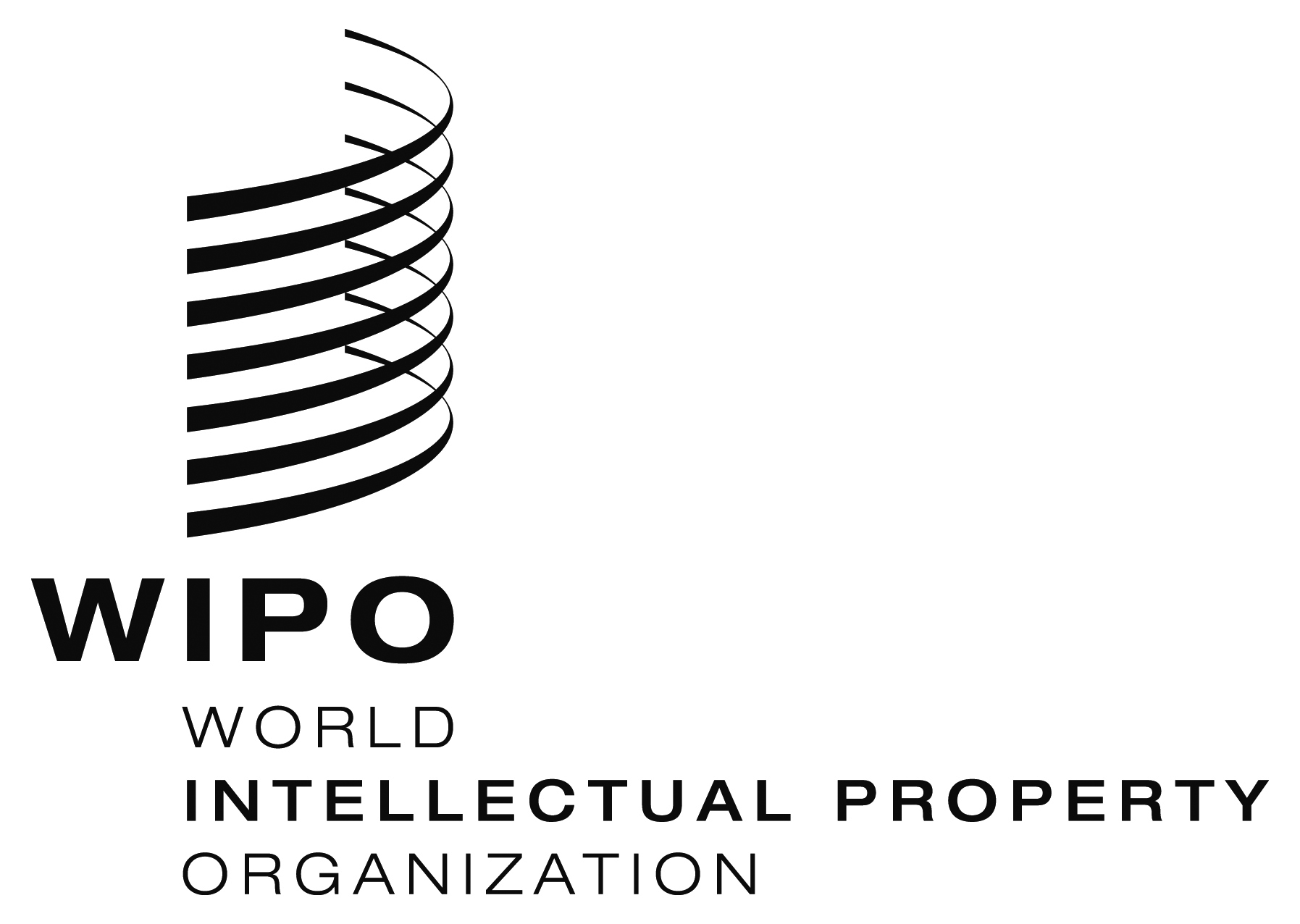 Ewo/pbc/24/9wo/pbc/24/9wo/pbc/24/9ORIGINAL:  eNGLISH  ORIGINAL:  eNGLISH  ORIGINAL:  eNGLISH  DATE:  jULY 10, 2015  DATE:  jULY 10, 2015  DATE:  jULY 10, 2015  StateUnitary/
Union/
WIPONo Arrears/Year(s) of Arrears 
(partial payment is indicated by an asterisk)Amount of Arrears (Swiss francs)Amount of Arrears (Swiss francs)% of Total ArrearsStateUnitary/
Union/
WIPONo Arrears/Year(s) of Arrears 
(partial payment is indicated by an asterisk)TotalAfghanistanUnitary14+152 8480.05No arrearsNo arrearsNo arrearsNo arrearsNo arrearsUnitary15*32 5590.60No arrearsNo arrearsNo arrearsNo arrearsNo arrearsUnitary155 6970.10No arrearsNo arrearsNo arrearsNo arrearsUnitary152 8490.05Unitary15*2130.00No arrears ( of)Unitary07+08+09+10+11+12+13+14+1525 6410.47No arrearsNo arrearsUnitary1591 1581.67 DarussalamNo arrearsNo arrearsNo arrearsUnitary94+95+96+97+98+99+00+01+02+03+04+05+06+07+08+09+10+11+12+13+14+15    33 17990+91+92+9313 27646 4550.85Cabo VerdeUnitary15*2 2870.04CambodiaNo arrearsCameroonNo arrearsCanadaNo arrearsStateUnitary/
Union/
WIPONo Arrears/Year(s) of Arrears 
(partial payment is indicated by an asterisk)Amount of Arrears (Swiss francs)Amount of Arrears (Swiss francs)% of Total ArrearsStateUnitary/
Union/
WIPONo Arrears/Year(s) of Arrears 
(partial payment is indicated by an asterisk)Total% of Total ArrearsCentral African RepublicUnitary94+95+96+97+98+99+00+01+02+03+04+05+06+07+08+09+10+11+12+13+14+1533 17990+91+92+9313 27690+91+92+937 46053 9150.99Unitary94+95+96+97+98+99+00+01+02+03+04+05+06+07+08+09+10+11+12+13+14+1533 17990+91+92+9313 27690+91+92+937 46053 9150.99Unitary15*1 3400.03No arrearsNo arrearsUnitary06+07+08+09+10+11+12+13+14+1514 2400.26No arrearsUnitary155 6970.10Côte d’IvoireUnitary 94+95+96+97+98+99+00+01+02+03+04+05+06+07+08+09+10+11+12+13+14+1569 92192*+9314 22792+9315 43499 5821.83No arrearsNo arrearsNo arrearsNo arrearsDemocratic People’s Republic of No arrearsDemocratic Republic of the Unitary94+95+96+97+98+99+00+01+02+03+04+05+06+07+08+09+10+11+12+13+14+1533 17990+91+92+93159 95990+91+92+9390 326283 4645.21No arrearsUnitary12+13+14+155 6960.10Unitary10+11+12+13+14+1517 0940.31Unitary94+95+96+97+98+99+00+01+02+03+04+05+06+07+08+09+10+11+12+13+14+15109 79370*+71+72+73+74+75+76+77+78+79+
80+81+82+83+84+85+86+87+88+89+
90+91+92+93937 7941 047 58719.24No arrearsNo arrearsNo arrearsUnitary12+13+14+155 6960.10Unitary151 4240.03No arrearsNo arrearsNo arrearsNo arrearsNo arrearsGabonNo arrearsGambiaUnitary14+152 8480.05No arrearsNo arrearsNo arrearsStateUnitary/
Union/
WIPONo Arrears/Year(s) of Arrears 
(partial payment is indicated by an asterisk)Amount of Arrears (Swiss francs)Amount of Arrears (Swiss francs)Amount of Arrears (Swiss francs)% of Total ArrearsStateUnitary/
Union/
WIPONo Arrears/Year(s) of Arrears 
(partial payment is indicated by an asterisk)TotalTotal% of Total ArrearsGreeceUnitary15*85 4601.57GrenadaUnitary10+11+12+13+14+1517 0940.31Unitary15*2 0300.04Unitary94+95+96+97+98+99+00+01+02+03+04+05+06+07+08+09+10+11+12+13+14+1533 17933 17990+91+92+9313 27613 27690+91+92+937 4607 46053 9150.99Unitary94+95+96+97+98+99+00+01+02+03+04+05+06+07+08+09+10+11+12+13+14+1533 17933 17990+91+92+9313 27613 27692+933 8583 85850 3130.92Unitary15*2 8010.05HaitiNo arrearsHoly SeeNo arrearsUnitary11+12+13+14+1514 2450.26No arrearsNo arrearsUnitary15*1 5230.03Unitary1545 5790.84 (Islamic Republic of)No arrearsUnitary14+1511 3940.21No arrearsUnitary1591 1581.67Unitary15*48 2940.89Unitary152 8490.05No arrearsUnitary15*2 4100.04No arrearsKenyaNo arrearsKiribatiUnitary14*+151 5560.03KuwaitUnitary1511 3950.21No arrearsLao People’s Democratic RepublicNo arrearsNo arrearsUnitary94+95+96+97+98+99+00+01+02+03+04+05+06+14+1557 82457 82491*+92+9320 49920 49991+92+9351 10251 102Nice91+92+933 2063 206132 6312.44No arrearsNo arrearsUnitary13*+14+1529 7900.55No arrearsUnitary15*11 3590.21LuxembourgNo arrearsStateUnitary/
Union/
WIPONo Arrears/Year(s) of Arrears 
(partial payment is indicated by an asterisk)Amount of Arrears (Swiss francs)Amount of Arrears (Swiss francs)% of Total ArrearsStateUnitary/
Union/
WIPONo Arrears/Year(s) of Arrears 
(partial payment is indicated by an asterisk)Total% of Total ArrearsMadagascarNo arrearsUnitary151 4240.03No arrearsUnitary15*2 7670.05Unitary12*+13+14+155 1910.10No arrearsUnitary94+95+96+97+98+99+00+01+02+03+04+05+06+07+08+09+10+11+12+13+14+1533 17990+91+92+9313 27690+91+92+937 46053 9150.99No arrearsNo arrears (Federated States of)Unitary05*+06+07+08+09+10+11+12+13+14+1528 7430.53No arrearsNo arrearsNo arrearsNo arrearsNo arrearsNo arrearsNo arrearsUnitary151 4240.03No arrearsNo arrearsNo arrearsUnitary94+95+96+97+98+99+00+01+02+03+04+05+06+07+08+09+10+11+12+13+14+1533 17990*+91+92+9310 14090+91+92+937 46050 7790.93Unitary94+95+96+97+98+99+00+01+02+03+04+05+06+07+08+09+10+11+12+13+14+15330 28092*+93160 629490 9099.01No arrearsNo arrearsNo arrearsUnitary15*4640.01No arrearsNo arrearsNo arrearsNo arrearsUnitary15*34 1880.63No arrearsNo arrearsNo arrearsNo arrearsNo arrearsUnitary15*89 7381.65No arrearsNo arrearsNo arrearsUnitary14+155 6980.10Unitary15*1 1050.02No arrearsNo arrearsNo arrearsStateUnitary/
Union/
WIPONo Arrears/Year(s) of Arrears 
(partial payment is indicated by an asterisk)Amount of Arrears (Swiss francs)Amount of Arrears (Swiss francs)% of Total ArrearsStateUnitary/
Union/
WIPONo Arrears/Year(s) of Arrears 
(partial payment is indicated by an asterisk)Total% of Total ArrearsSenegalUnitary15*930.00SerbiaParis93*    79 99691+92+93135 984Nice936 447932 247224 6744.13No arrearsNo arrearsNo arrearsNo arrearsNo arrearsUnitary94+95+96+97+98+99+00+01+02+03+04+05+06+07+08+09+10+11+12+13+14+1533 179WIPO90+91+92+934 45237 6310.69No arrearsUnitary15455 7908.37No arrearsNo arrearsNo arrearsNo arrearsNo arrearsNo arrearsNo arrearsNo arrearsNo arrearsThe No arrearsUnitary02*+03+04+05+06+07+08+09+10+11+12+13+14+1519 3520.36Unitary152 8490.05No arrearsUnitary155 6970.10No arrearsTurkmenistanNo arrearsTuvaluUnitary151 4240.03Unitary151 4240.03No arrearsNo arrearsNo arrearsUnited No arrearsUnitary14*+151 481 31727.20No arrearsUzbekistanNo arrearsVanuatuUnitary151 4240.03 ( of)Unitary13*+14+1524 1450.44No arrearsUnitary14+152 8480.05No arrearsUnitary14*+153 3530.06Unitary Contributions3 633 111Contribution-financed Unions and WIPO1 813 256Grand Total5 446 367100.00%StateUnion/
WIPOYear(s) of Arrears 
(partial payment is indicated by an asterisk)Amount of Arrears (Swiss francs)Amount of Arrears (Swiss francs)Amount of Arrears (Swiss francs)% of Total Arrears% of Total ArrearsStateUnion/
WIPOYear(s) of Arrears 
(partial payment is indicated by an asterisk)TotalTotal% of Total Arrears% of Total ArrearsBurkina Faso78+79+80+81+82+83+84+85+86+87+88+
89214 73877*+78+79+80+81+82+83+84+85+86+87+
88+89136 011
350 7498.218.2178+79+80+81+82+83+84+85+86+87+88+
89214 7385.035.0376*+77+78+79+80+81+82+83+84+85+
86+87+88+89273 50980*+81+82+83+84+85+86+87+88+89114 858388 3679.099.0971+72+73+74+75+76+77+78+79+80+81+
82+83+84+85+86+87+88+89250 95772+73+74+75+76+77+78+79+80+81+82+
83+84+85+86+87+88+89156 387
407 3449.549.54Democratic Republic of the 81*+82+83+84+85+86+87+88+89500 20081*+82+83+84+85+86+87+88+89301 015801 21518.7618.76WIPO83+84+85+86+87+88+8955 2501.291.2983+84+85+86+87+88+89148 77983*+84+85+86+87+88+8981 293230 0725.395.398923 2130.540.5479*+80+81+82+83+84+85+86+87+88+89319 1437.477.4784+85+86+87+88+89132 37776*+77+78+79+80+81+82+
83+84+85+86+87+88+89163 926296 3036.946.94StateUnion/
WIPOYear(s) of Arrears 
(partial payment is indicated by an asterisk)Amount of Arrears (Swiss francs)Amount of Arrears (Swiss francs)% of Total ArrearsStateUnion/
WIPOYear(s) of Arrears 
(partial payment is indicated by an asterisk)Total% of Total ArrearsMauritania77*+78+79+80+81+82+83+84+85+86+
87+88+89219 12074+75+76+77+78+79+80+81+82+83+84+
85+86+87+ 88+89150 618
369 7388.6681+82+83+84+85+86+87+88+89179 09780*+81+82+83+84+85+86+87+88+89109 915289 0126.77WIPO83+84+85+86+87+88+8955 2501.2984+85+86+87+88+89132 37783*+84+85+86+87+88+8987 785220 1625.1683*+84+85+86+87+88+89140 3723.29United 86*+87+88+8990 5542.12WIPO87*+88+8919 1420.452 839 1741 301 808WIPO129 642 Grand Total4 270 624100.00%StateAmount due
(Swiss francs)Amount due
(Swiss francs)StateTotalBurundi7 5089436 3771 9808 35714 0571 72715 7847 5082 91510 42338436 777 Berne 6 622 Grand Total43 399 Arrears in contributions as of December 31 (millions of Swiss francs)
Arrears in contributions as of December 31 (millions of Swiss francs)
Arrears in contributions as of December 31 (millions of Swiss francs)
Arrears in contributions as of December 31 (millions of Swiss francs)
Arrears in contributions as of December 31 (millions of Swiss francs)
Arrears in contributions as of December 31 (millions of Swiss francs)
YearUnitary contributionContribution-financed Unions“Frozen” arrearsWCFTotal20053.403.844.580.0711.8920064.103.794.540.0612.4920072.863.644.540.0611.1020082.383.074.450.059.9020092.152.554.440.059.1920103.122.434.410.04            10.0020112.752.374.390.049.5520122.262.284.390.048.9720132.262.124.360.048.7820141.391.824.300.047.55